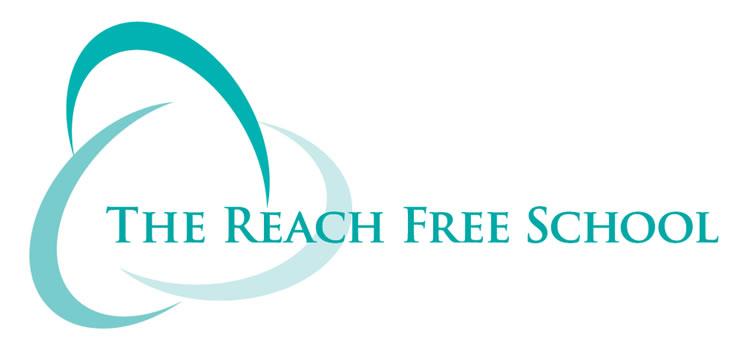 Application FormPlease ensure that you complete all sections of this form either in black ink or type. Please note that if you have a disability and you require having this form in another format, such as in larger print or audio-tape, please contact us by writing to us, emailing admin@reachfree.co.uk or telephoning 01923 711517. Letters of application and CVs are not required.  Personal DetailsFor internal use onlyPresent Post DetailsPrevious EmploymentPlease list your most recent position first and continue on a separate sheet, or expand the table, where necessary. Please include details of all positions held, both within and outside of the education sector. EducationPlease list your most recent education first and continue on a separate sheet, or expand the table, where necessary. Continuing Professional DevelopmentPlease list the courses you have attended during the last three years.  Additional DetailsKnowledge, Experience and SkillsConfidential InformationDisclosure and Barring and Recruitment ChecksThe Trust is legally obligated to process an enhanced Disclosure and Barring Service (DBS) check before making appointments to relevant posts. The DBS check will reveal both spent and unspent convictions, cautions, reprimands and final warnings, and any other information held by local police that’s considered relevant to the role. Any information that is “protected” under the Rehabilitation of Offenders Act 1974 (Exceptions) Order 1975 will not appear on a DBS certificate.For posts in regulated activity, the DBS check will include a barred list check. It is an offence to seek employment in regulated activity if you are on a barred list.Any data processed as part of the DBS check will be processed in accordance with data protection regulations and the Trust’s privacy notice.Any offer of employment is subject to a satisfactory Enhanced DBS check. The school will also carry out a prohibition from teaching check. Non-disclosure may lead to termination of your employment. Data Protection StatementRefereesPlease provide the contact details of two referees (covering the last three years), one of whom should be your current or most recent employer. References will not be accepted from relatives or from people writing solely in the capacity of a friend. DeclarationI acknowledge that The Reach Free School is committed to safeguarding and promoting the welfare of children and young people and to this end hereby certify that I am not disqualified from working with children, or subject to sanctions. I declare to the best of my knowledge and belief, all particulars I have given in all parts of this application form are complete and true. I understand that any false declaration or misleading statement or a significant omission may disqualify me from employment and render me liable to dismissal. I understand that any job offer is subject to references, check on relevant qualifications, employment eligibility and criminal convictions, and a medical report, all of which must be deemed by The Reach Free School as satisfactory. I also declare that I will not contact any member of The Reach Free School to further this application (and I understand that to do so would disqualify me from further consideration) unless the advertisement invites me to contact a named individual to seek further details.Note: Should you be short listed, you will be asked to bring documentation relating to this application with you to the interview. A full list of required documents will be sent to you. Any offer of employment will be subject to successful verification of these documents.Please complete and return to: The Reach Free School, Long LaneRickmansworthHertfordshireWD3 8ABOr via email to kmckay@reachfree.co.ukPost Applied For: How did you hear about this vacancy?TitleFirst Name(s)SurnameAll Previous SurnamesAddress (including Postcode)Contact Telephone No. (Home or Mobile)Email AddressNationalityNational Insurance NumberDate of Birth (optional)Do you have a current full driving license?YESNOAre you eligible to work in the UK? YESNOPlease state what documentation you can provide to demonstrate this e.g. British Passport, EEA ID card, passport or travel document showing an authorisation to reside and work in the UK.Please state what documentation you can provide to demonstrate this e.g. British Passport, EEA ID card, passport or travel document showing an authorisation to reside and work in the UK.Please state what documentation you can provide to demonstrate this e.g. British Passport, EEA ID card, passport or travel document showing an authorisation to reside and work in the UK.Please state what documentation you can provide to demonstrate this e.g. British Passport, EEA ID card, passport or travel document showing an authorisation to reside and work in the UK.Please state what documentation you can provide to demonstrate this e.g. British Passport, EEA ID card, passport or travel document showing an authorisation to reside and work in the UK.Reference NumberDate ReceivedName and address of current employerName and address of current employerName and address of current employerName and address of current employerName and address of current employerName and address of current employerTelephone NumberLocal Authority (if applicable)Age range of school (if applicable)Date of appointment to organisation (DD/MM/YY)Job Title and any additional duties/ responsibilitiesContract TypeTEMPORARYPERMANENTPERMANENTDate of appointment to post, if different (DD/MM/YY)Type of AppointmentFULL TIMEPART TIMEBasic SalaryAdditional Salary (please indicate any additional management points or allowance details)Total SalaryReason for LeavingDate available to take up appointment (DD/MM/YY)Name and address of employer (If this is a school please include name of the LA, age range of school and number on roll)Job title and any additional duties/ responsibilities heldStart Date (MM/YY)End Date (MM/YY)Reason for leavingPlease use the space below to explain any gaps in your employmentPlease use the space below to explain any gaps in your employmentPlease use the space below to explain any gaps in your employmentPlease use the space below to explain any gaps in your employmentPlease use the space below to explain any gaps in your employmentDateSchool/ College/ UniversityQualifications/ Subjects TakenExamination Results/ GradesName of course and providerAward/ qualification gainedFull or part timeStart Date (MM/YY)End Date (MM/YY)Other Professional Qualifications including membership of Professional BodiesOther Experience Relevant to the Post e.g. Work Experience, Voluntary PositionsPersonal InterestsUsing no more than two sides of A4, describe how your personal qualities and professional experience qualify you for this position? Please refer to the Job Description and Person Specification documents, which are contained within the Candidate Pack.Do you have a current DBS Certificate?YESYESNONOIf you’ve lived or worked outside of the UK in the last 5 years, the Trust may require additional information in order to comply with ‘safer recruitment’ requirements. If you answer ‘yes’ to the question below, we may contact you for additional information in due course.If you’ve lived or worked outside of the UK in the last 5 years, the Trust may require additional information in order to comply with ‘safer recruitment’ requirements. If you answer ‘yes’ to the question below, we may contact you for additional information in due course.If you’ve lived or worked outside of the UK in the last 5 years, the Trust may require additional information in order to comply with ‘safer recruitment’ requirements. If you answer ‘yes’ to the question below, we may contact you for additional information in due course.If you’ve lived or worked outside of the UK in the last 5 years, the Trust may require additional information in order to comply with ‘safer recruitment’ requirements. If you answer ‘yes’ to the question below, we may contact you for additional information in due course.If you’ve lived or worked outside of the UK in the last 5 years, the Trust may require additional information in order to comply with ‘safer recruitment’ requirements. If you answer ‘yes’ to the question below, we may contact you for additional information in due course.If you’ve lived or worked outside of the UK in the last 5 years, the Trust may require additional information in order to comply with ‘safer recruitment’ requirements. If you answer ‘yes’ to the question below, we may contact you for additional information in due course.If you’ve lived or worked outside of the UK in the last 5 years, the Trust may require additional information in order to comply with ‘safer recruitment’ requirements. If you answer ‘yes’ to the question below, we may contact you for additional information in due course.If you’ve lived or worked outside of the UK in the last 5 years, the Trust may require additional information in order to comply with ‘safer recruitment’ requirements. If you answer ‘yes’ to the question below, we may contact you for additional information in due course.If you’ve lived or worked outside of the UK in the last 5 years, the Trust may require additional information in order to comply with ‘safer recruitment’ requirements. If you answer ‘yes’ to the question below, we may contact you for additional information in due course.Have you lived or worked outside of the UK in the last 5 years?YESYESNONOAny job offer will be conditional on the satisfactory completion of the necessary pre-employment checks.We will not ask for any criminal records information until we’ve received the results of a DBS check.Any convictions listed on a DBS check will be considered on a case-by-case basis.Any job offer will be conditional on the satisfactory completion of the necessary pre-employment checks.We will not ask for any criminal records information until we’ve received the results of a DBS check.Any convictions listed on a DBS check will be considered on a case-by-case basis.Any job offer will be conditional on the satisfactory completion of the necessary pre-employment checks.We will not ask for any criminal records information until we’ve received the results of a DBS check.Any convictions listed on a DBS check will be considered on a case-by-case basis.Any job offer will be conditional on the satisfactory completion of the necessary pre-employment checks.We will not ask for any criminal records information until we’ve received the results of a DBS check.Any convictions listed on a DBS check will be considered on a case-by-case basis.Any job offer will be conditional on the satisfactory completion of the necessary pre-employment checks.We will not ask for any criminal records information until we’ve received the results of a DBS check.Any convictions listed on a DBS check will be considered on a case-by-case basis.Any job offer will be conditional on the satisfactory completion of the necessary pre-employment checks.We will not ask for any criminal records information until we’ve received the results of a DBS check.Any convictions listed on a DBS check will be considered on a case-by-case basis.Any job offer will be conditional on the satisfactory completion of the necessary pre-employment checks.We will not ask for any criminal records information until we’ve received the results of a DBS check.Any convictions listed on a DBS check will be considered on a case-by-case basis.Any job offer will be conditional on the satisfactory completion of the necessary pre-employment checks.We will not ask for any criminal records information until we’ve received the results of a DBS check.Any convictions listed on a DBS check will be considered on a case-by-case basis.Any job offer will be conditional on the satisfactory completion of the necessary pre-employment checks.We will not ask for any criminal records information until we’ve received the results of a DBS check.Any convictions listed on a DBS check will be considered on a case-by-case basis.Have you ever been the subject of an investigation or enquiry into abuse of, or inappropriate behaviour with children or young people? YES YES NONOAre you aware of any police enquires undertaken following allegations made against you, which may have a bearing on your suitability for this post?YES YES NONOIf you have answered ‘yes’ please give full details, continuing on a separate sheet if necessary	If you have answered ‘yes’ please give full details, continuing on a separate sheet if necessary	If you have answered ‘yes’ please give full details, continuing on a separate sheet if necessary	If you have answered ‘yes’ please give full details, continuing on a separate sheet if necessary	If you have answered ‘yes’ please give full details, continuing on a separate sheet if necessary	If you have answered ‘yes’ please give full details, continuing on a separate sheet if necessary	If you have answered ‘yes’ please give full details, continuing on a separate sheet if necessary	If you have answered ‘yes’ please give full details, continuing on a separate sheet if necessary	If you have answered ‘yes’ please give full details, continuing on a separate sheet if necessary	Are you currently under investigation, awaiting trial, verdict or sentencing in any criminal proceeding? If yes, please attach details to include the offence and the date. Are you currently under investigation, awaiting trial, verdict or sentencing in any criminal proceeding? If yes, please attach details to include the offence and the date. YES YES NONOThe information that you provide on this form and that obtained from other relevant sources will be used to process your application for employment. The personal information that you give us will also be used in a confidential manner to help us monitor our recruitment process. If you are successful in your application and take up employment with us, the information will be used in the administration of your employment with us and to provide you with information about us or a third party via your pay slip. We may also use the information if there is a complaint or legal challenge relevant to this recruitment process. We may check the information collected, with third parties or with any other information held by us. We may also use or pass to third parties, information to prevent or detect crime, to protect public funds, or in other ways as permitted by law. By signing this application form we will be assuming that you agree to the processing of sensitive personal data (as described above), in accordance with our registration with the Information Commissioner’s Office. 1st Referee1st Referee1st Referee1st Referee2nd Referee2nd Referee2nd Referee2nd RefereeNameJob TitleOrganisationRelationshipAddressTelephone NumberEmail AddressIs this referee aware of your application for this post?Is this referee aware of your application for this post?Is this referee aware of your application for this post?Is this referee aware of your application for this post?Is this referee aware of your application for this post?Is this referee aware of your application for this post?Is this referee aware of your application for this post?Is this referee aware of your application for this post?YESNOYESNOAre you willing for this referee to be approached prior to interview?Are you willing for this referee to be approached prior to interview?Are you willing for this referee to be approached prior to interview?Are you willing for this referee to be approached prior to interview?Are you willing for this referee to be approached prior to interview?Are you willing for this referee to be approached prior to interview?Are you willing for this referee to be approached prior to interview?Are you willing for this referee to be approached prior to interview?YESNOYESNOSignedDate